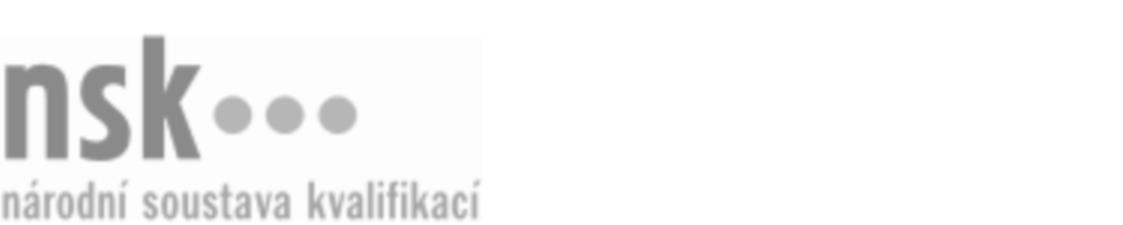 Kvalifikační standardKvalifikační standardKvalifikační standardKvalifikační standardKvalifikační standardKvalifikační standardKvalifikační standardKvalifikační standardObuvník/obuvnice pro zakázkovou výrobu (kód: 32-007-H) Obuvník/obuvnice pro zakázkovou výrobu (kód: 32-007-H) Obuvník/obuvnice pro zakázkovou výrobu (kód: 32-007-H) Obuvník/obuvnice pro zakázkovou výrobu (kód: 32-007-H) Obuvník/obuvnice pro zakázkovou výrobu (kód: 32-007-H) Obuvník/obuvnice pro zakázkovou výrobu (kód: 32-007-H) Obuvník/obuvnice pro zakázkovou výrobu (kód: 32-007-H) Autorizující orgán:Ministerstvo průmyslu a obchoduMinisterstvo průmyslu a obchoduMinisterstvo průmyslu a obchoduMinisterstvo průmyslu a obchoduMinisterstvo průmyslu a obchoduMinisterstvo průmyslu a obchoduMinisterstvo průmyslu a obchoduMinisterstvo průmyslu a obchoduMinisterstvo průmyslu a obchoduMinisterstvo průmyslu a obchoduMinisterstvo průmyslu a obchoduMinisterstvo průmyslu a obchoduSkupina oborů:Kožedělná a obuvnická výroba a zpracování plastů (kód: 32)Kožedělná a obuvnická výroba a zpracování plastů (kód: 32)Kožedělná a obuvnická výroba a zpracování plastů (kód: 32)Kožedělná a obuvnická výroba a zpracování plastů (kód: 32)Kožedělná a obuvnická výroba a zpracování plastů (kód: 32)Kožedělná a obuvnická výroba a zpracování plastů (kód: 32)Týká se povolání:Obuvník pro zakázkovou výrobuObuvník pro zakázkovou výrobuObuvník pro zakázkovou výrobuObuvník pro zakázkovou výrobuObuvník pro zakázkovou výrobuObuvník pro zakázkovou výrobuObuvník pro zakázkovou výrobuObuvník pro zakázkovou výrobuObuvník pro zakázkovou výrobuObuvník pro zakázkovou výrobuObuvník pro zakázkovou výrobuObuvník pro zakázkovou výrobuKvalifikační úroveň NSK - EQF:333333Odborná způsobilostOdborná způsobilostOdborná způsobilostOdborná způsobilostOdborná způsobilostOdborná způsobilostOdborná způsobilostNázevNázevNázevNázevNázevÚroveňÚroveňOrientace v normách a v technické dokumentaci v obuvnictvíOrientace v normách a v technické dokumentaci v obuvnictvíOrientace v normách a v technické dokumentaci v obuvnictvíOrientace v normách a v technické dokumentaci v obuvnictvíOrientace v normách a v technické dokumentaci v obuvnictví33Posuzování kvality obuvnických polotovarů, materiálů a obuviPosuzování kvality obuvnických polotovarů, materiálů a obuviPosuzování kvality obuvnických polotovarů, materiálů a obuviPosuzování kvality obuvnických polotovarů, materiálů a obuviPosuzování kvality obuvnických polotovarů, materiálů a obuvi33Vytvoření modelů, střihů a šablon pro zakázkovou výrobu obuviVytvoření modelů, střihů a šablon pro zakázkovou výrobu obuviVytvoření modelů, střihů a šablon pro zakázkovou výrobu obuviVytvoření modelů, střihů a šablon pro zakázkovou výrobu obuviVytvoření modelů, střihů a šablon pro zakázkovou výrobu obuvi33Volba postupu práce, materiálů, strojů, zařízení, nástrojů a technologických podmínek pro výrobu obuviVolba postupu práce, materiálů, strojů, zařízení, nástrojů a technologických podmínek pro výrobu obuviVolba postupu práce, materiálů, strojů, zařízení, nástrojů a technologických podmínek pro výrobu obuviVolba postupu práce, materiálů, strojů, zařízení, nástrojů a technologických podmínek pro výrobu obuviVolba postupu práce, materiálů, strojů, zařízení, nástrojů a technologických podmínek pro výrobu obuvi33Základní seřizování, ošetřování a údržba obuvnických strojů a zařízeníZákladní seřizování, ošetřování a údržba obuvnických strojů a zařízeníZákladní seřizování, ošetřování a údržba obuvnických strojů a zařízeníZákladní seřizování, ošetřování a údržba obuvnických strojů a zařízeníZákladní seřizování, ošetřování a údržba obuvnických strojů a zařízení33Obsluha obuvnických strojůObsluha obuvnických strojůObsluha obuvnických strojůObsluha obuvnických strojůObsluha obuvnických strojů33Zhotovování svrškových a spodkových dílců obuviZhotovování svrškových a spodkových dílců obuviZhotovování svrškových a spodkových dílců obuviZhotovování svrškových a spodkových dílců obuviZhotovování svrškových a spodkových dílců obuvi33Zhotovování svršku obuviZhotovování svršku obuviZhotovování svršku obuviZhotovování svršku obuviZhotovování svršku obuvi33Napínání svršku obuvi na kopytaNapínání svršku obuvi na kopytaNapínání svršku obuvi na kopytaNapínání svršku obuvi na kopytaNapínání svršku obuvi na kopyta33Ruční nebo strojní spojování svrškových a spodkových dílců obuviRuční nebo strojní spojování svrškových a spodkových dílců obuviRuční nebo strojní spojování svrškových a spodkových dílců obuviRuční nebo strojní spojování svrškových a spodkových dílců obuviRuční nebo strojní spojování svrškových a spodkových dílců obuvi33Úprava vzhledu obuviÚprava vzhledu obuviÚprava vzhledu obuviÚprava vzhledu obuviÚprava vzhledu obuvi33Jednání se zákazníkem při výrobě zakázkové obuviJednání se zákazníkem při výrobě zakázkové obuviJednání se zákazníkem při výrobě zakázkové obuviJednání se zákazníkem při výrobě zakázkové obuviJednání se zákazníkem při výrobě zakázkové obuvi33Obuvník/obuvnice pro zakázkovou výrobu,  29.03.2024 15:37:36Obuvník/obuvnice pro zakázkovou výrobu,  29.03.2024 15:37:36Obuvník/obuvnice pro zakázkovou výrobu,  29.03.2024 15:37:36Obuvník/obuvnice pro zakázkovou výrobu,  29.03.2024 15:37:36Strana 1 z 2Strana 1 z 2Kvalifikační standardKvalifikační standardKvalifikační standardKvalifikační standardKvalifikační standardKvalifikační standardKvalifikační standardKvalifikační standardPlatnost standarduPlatnost standarduPlatnost standarduPlatnost standarduPlatnost standarduPlatnost standarduPlatnost standarduStandard je platný od: 19.06.2020Standard je platný od: 19.06.2020Standard je platný od: 19.06.2020Standard je platný od: 19.06.2020Standard je platný od: 19.06.2020Standard je platný od: 19.06.2020Standard je platný od: 19.06.2020Obuvník/obuvnice pro zakázkovou výrobu,  29.03.2024 15:37:36Obuvník/obuvnice pro zakázkovou výrobu,  29.03.2024 15:37:36Obuvník/obuvnice pro zakázkovou výrobu,  29.03.2024 15:37:36Obuvník/obuvnice pro zakázkovou výrobu,  29.03.2024 15:37:36Strana 2 z 2Strana 2 z 2